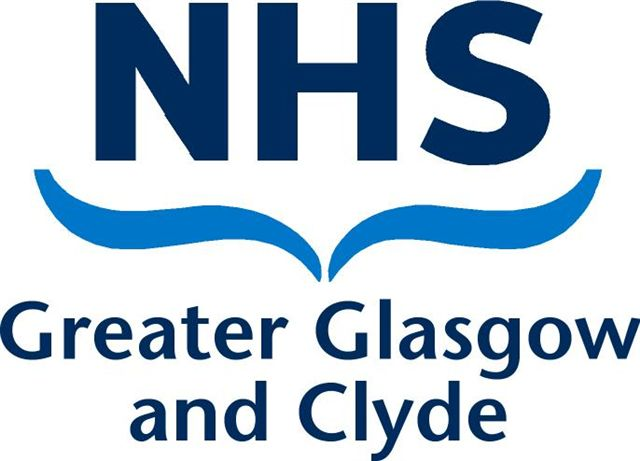 Applicant Details:Injury Type (please tick)Manager Signature: .....................................................    Date: ..............................Applicant Name:Date of Birth:Sector/Service/HSCP:Department:Band/Grade:Local Manager:Date to Half Pay:Date to Nil Pay:AsthmaMusculoskeletal - kneesBlood Borne VirusMusculoskeletal – lumbarBurns, Poisoning, frostbite, hypothermiaMusculoskeletal – thoracicCancersMusculoskeletal- upper body, arms and handsCardiovascular - generalNeurologicalInfectious diseases – excluding those 
transmitted by blood borne virusSkin conditionsMusculoskeletal - headStress and anxiety/depressionMusculoskeletal – shouldersStress related Chronic Fatigue Syndrome/MEMusculoskeletal – back attributable 
conditionStress related post traumaticMusculoskeletal - cervicalOther – Please Specify belowMusculoskeletal - generalisedOther – Please Specify belowMusculoskeletal – lower body, feet and legsOther – Please Specify belowMusculoskeletal – lower body, hipsOther – Please Specify below